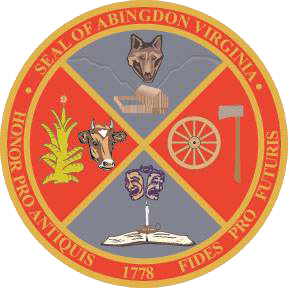 Town of Abingdon, VirginiaAbingdon Arts CommissionMonday, March 13, 2023 – 4:00 p.m.Town Hall of Abingdon, Arthur Campbell room, first floorWELCOME (Greg Lilly)CALL TO ORDER (Greg Lilly)ROLL CALL (Chad Thompson, town staff)APPROVAL OF MINUTES (all)OLD BUSINESSFinance Committee’s departmental and non-departmental reviews, 3/23Town Council Meeting to review our year, Monday, 4/3, 6:30 p.m.NEW BUSINESSReview & revise Letter of Funding formatReview & revise Memo of Understanding draftAssign organizations’ commissioner liaisons to monitor the projects.Review & revise Year-End Report format. Discuss our projects – what are some things the AAC can do to help with expanding arts – policies, programs, cultural events?Discuss Ellen Elmes’ Mural on 301 W. Main, at Lois H. Humphreys ParkNEXT COMMISSION MEETING – Monday, May 8, 2023ADJOURNMENT